reachingaprisoner.comI'm Geoff 44, 6"1, slender build , Irish/German in decent ,freckles ,shaved head ,trimmed beard, hazel eyes and left handed.
born in October. Libra if you’re into horoscopes, I'm very much a Libra, laid back, easy going, good listener, independent. positive, upbeat, and love to laugh. spontaneous person.
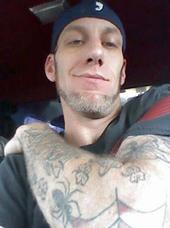 Country boy, a outdoors man, I enjoyed fishing, riding dirt bike, hiking in the woods, finding beautiful areas to camp.
I'm originally from Oregon but have move to different places in. ,Washington ,Idaho ,Colorado, Montana, to name a few .for me Idaho is my home.

I enjoy reading books, westerns, Celtic history, action, drama, crime mystery novels .

I have several tattoos ,I have roughly have over 100 tattoos.

I enjoy music of all kinds.

I try to set time to watch a movie at least once a week on the TV . a good action movie always works for me.


I'm not a big sports fan but I like to watch hockey.

Since my incarceration, I have completed the GED program. Classes to improve my way of life. Thinking for a change, stress and ager management  family grieving program it helped with the loss of friends and family members .

I work out a lot .to stay healthy
I have a full time job monday thru Friday i work with the grounds crew.

I'm looking for someone who is smart and cute has a good sense of humor, has a good head on their shoulders, shares similar interests as me. Can have a good conversion. And can make me laugh and just be real!
take care Geoffrey

you can write a handwritten letter to the address given or you can contact me thru the email system we have called.......

Jpay.com. download the app add my DOC # 370721 my name will come up
buy some email stamps and we can chat hope to hear from you ...
thank you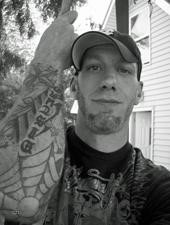 